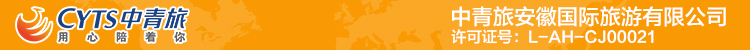 【市区】黄山 婺源篁岭 宋朝老街3日游行程单行程安排费用说明其他说明产品编号HXHS2024009出发地合肥市目的地黄山市行程天数3去程交通高铁返程交通高铁参考航班无无无无无产品亮点★ 黄山风景区，5A—世界名山，赏黄山奇松、怪石、云海；★ 黄山风景区，5A—世界名山，赏黄山奇松、怪石、云海；★ 黄山风景区，5A—世界名山，赏黄山奇松、怪石、云海；★ 黄山风景区，5A—世界名山，赏黄山奇松、怪石、云海；★ 黄山风景区，5A—世界名山，赏黄山奇松、怪石、云海；D1D1行程详情D1天：出发地 —— 黄山市              晚宿：黄山市区贵宾出发乘坐高铁前往黄山市（本行程要求下午13点前到达黄山北高铁站）。用餐早餐：X     午餐：X     晚餐：X   住宿黄山市区D2D2行程详情婺源篁岭1日游                            晚宿：黄山市区上午：07:30-08:0    屯溪市区各酒店接客，赴婺源景点的杰出代表——篁岭(车程1小时20分钟左右）用餐早餐：酒店含早，不用不退     午餐：X     晚餐：X   住宿黄山市区D3D3行程详情黄山风景区1日游                         送站上午：早5：30左右（淡旺季时间会调整，以提前一天晚上20：00左右导游短信或电话通知为准）屯溪各酒店接人集中后，乘车由屯黄公路赴黄山风景区汤口换乘中心（车程约1.5小时），换乘景区环保车至缆车站，统一安排缆车上山（玉屏索道，90元/人，可自行购买也可导游代买），至玉屏楼景区，观赏玉屏睡佛、迎客松、送客松等景点，眺望天都峰（已封闭），经莲花峰、一线天或鳌鱼洞、百步云梯、天海景区、观赏鳌鱼峰、鳌鱼驮金龟等景点。用餐早餐：酒店含早，不用不退     午餐：X     晚餐：X   住宿黄山市区费用包含1、用车	出发地往返黄山北高铁站2等座  1、用车	出发地往返黄山北高铁站2等座  1、用车	出发地往返黄山北高铁站2等座  费用不包含1、黄山缆车：玉屏单程  90元/人，云谷单程 80元/人； 【上行索道随团需购买，下行索道自愿乘坐】1、黄山缆车：玉屏单程  90元/人，云谷单程 80元/人； 【上行索道随团需购买，下行索道自愿乘坐】1、黄山缆车：玉屏单程  90元/人，云谷单程 80元/人； 【上行索道随团需购买，下行索道自愿乘坐】温馨提示证件	①请带好各类证件如：学生证、军官证、老年证、记者证、残疾证等可以享受门票优惠。退改规则以旅游合同约定为准，如按约定比例扣除的必要的费用低于实际发生的费用，旅游者按照实际发生的费用支付。保险信息本社已按规定购买旅行社责任险，赔偿以保险公司条例为准，另建议报名时购买个人短期意外险。保险信息《中国公民国内旅游文明行为公约》